Herne C E Infant & Nursery School Post: Class Teacher Applicants will be short-listed on the basis of the following criteria.  Please show, with relevant examples, how you meet each of the requirements detailed.Possession of a recognised teaching qualification and evidence of Continued Professional Development.Be able to take responsibility for a class and work closely and effectively with colleagues.Experience of teaching this age group of children through a previous position and why it excites you. Understanding of the education requirement of all pupils, including those with special and additional needs with the ability to encourage each to realise his or her full potential. Work with the SENCo to identify children with SEND and plan for their needs. Plan an exciting, relevant and differentiated curriculum and deliver it.Manage the Teaching Assistants and volunteers working with the children in your class both with individual children and with groups of children.Ability to develop and maintain the caring ethos within the school and to cultivate strong links with children, parents and the wider community.Ability to demonstrate knowledge and understanding of current educational issues.To be a key player in the school’s commitment to equality of opportunity, diversity and Christian ethos.Be enthusiastic, caring, inspiring, risk taking and innovativeCommitment to development and leadership of the school and own personal professional development.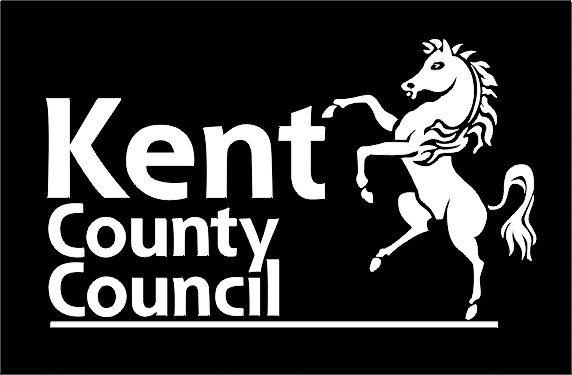 